Карточки по видам ручных швов(соответствие название шва и рисунка)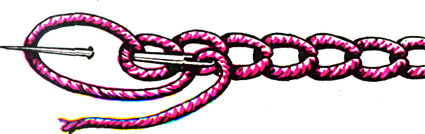 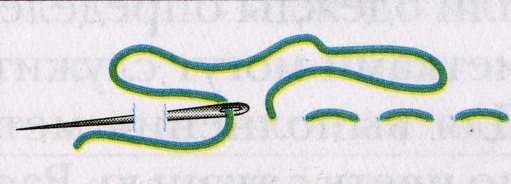 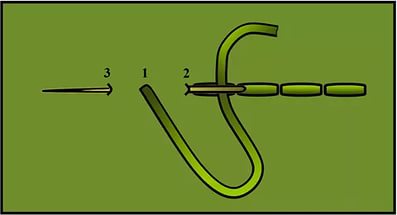 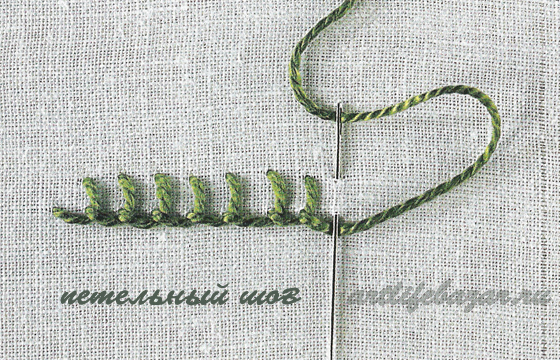 Петельный шовШов «вперёд иголку»Шов «назад иголку»Тамбурный шов